Межправительственный комитет по интеллектуальной собственности, генетическим ресурсам, традиционным знаниям и фольклоруСорок первая сессияЖенева, 30 августа–3 сентября 2021 г.Добровольный фонд для аккредитованных коренных и местных общин: информационная записка о взносах и заявлениях об оказании финансовой поддержкиДокумент подготовлен СекретариатомВ настоящем документе содержится информация для отчетности перед Межправительственным комитетом по интеллектуальной собственности, генетическим ресурсам, традиционным знаниям и фольклору («Комитет») о деятельности Добровольного фонда для аккредитованных коренных и местных общин («Фонд»).  Правила Фонда изложены в приложении к документу WO/GA/32/6, который был одобрен Генеральной Ассамблеей ВОИС на ее тридцать второй сессии в сентябре 2005 г., а впоследствии уточнен Генеральной Ассамблеей на ее тридцать девятой сессии в сентябре 2010 г.Статья 6(f) упомянутых правил гласит:«(f)	перед каждой сессией Комитета Генеральный директор ВОИС направляет участникам для сведения информационную записку с указанием:объема добровольных взносов, внесенных в Фонд по состоянию на дату составления этого документа;организаций, внесших взносы (за исключением тех организаций, которые явно выразили желание сохранить свою анонимность);суммы наличных средств с учетом произведенных расходов;списка лиц, которые получили поддержку Фонда со времени представления предыдущей информационной записки;лиц, которые были включены в число бенефициаров Фонда, но были вынуждены отозвать свое заявление;суммы, выделенной в виде поддержки каждому бенефициару;  идостаточно подробной информации о кандидатах, запросивших поддержку для обеспечения их участия в следующей сессии Комитета.Этот документ также будет поименно адресован членам Консультативного совета для рассмотрения и обсуждения».Настоящий документ является информационной запиской, которая представляется в соответствии с решением Генеральной Ассамблеи ВОИС в тридцать третий раз.  Информация, которую необходимо довести до сведения участников сорок первой сессии Комитета, представляет собой следующее.Объем добровольных взносов в Фонд по состоянию на 9 июля 2021 г. и имена доноров:86 092,60 шв. франка (эквивалент 500 000 шведских крон на указанную дату), переведенные 7 ноября 2006 г. Шведской международной программой по биоразнообразию (SwedBio/CBM);31 684 шв. франка (эквивалент 20 000 евро на указанную дату), переведенные 20 декабря 2006 г. правительством Франции;29 992,50 шв. франка (эквивалент 25 000 долл. США на указанную дату), переведенные 27 марта 2007 г. Фондом Кристенсена;150 000 шв. франков, переведенные 8 июня 2007 г. Швейцарским федеральным институтом интеллектуальной собственности, Берн, Швейцария;5 965,27 шв. франка (эквивалент 5 000 долл. США на указанную дату), переведенные 14 августа 2007 г. Министерством науки и технологии, Южная Африка;98 255,16 шв. франка (эквивалент 60 000 евро на указанную дату), переведенные 20 декабря 2007 г. правительством Норвегии;100 000 шв. франков, переведенные 7 февраля 2008 г. Швейцарским федеральным институтом интеллектуальной собственности, Берн, Швейцария;12 500 шв. франков (эквивалент 13 441 долл. США на указанную дату), переведенные 25 марта 2011 г. Министерством науки и технологии, Южная Африка;500 шв. франков (эквивалент 573 долл. США на указанную дату), переведенные 10 мая 2011 г. анонимным спонсором;89 500 шв. франков (эквивалент 100 000 австралийских долл. на указанную дату), переведенные 20 октября 2011 г. правительством Австралии;15 000 шв. франков, переведенные 20 июня 2013 г. правительством Австралии;4 694,40 шв. франка, переведенные 20 июня 2013 г. правительством Новой Зеландии;37 835 шв. франков, переведенные 28 февраля 2017 г. правительством Австралии;18 268,75 шв. франка (эквивалент 25 000 канадских долл. на указанную дату), переведенные 27 марта 2019 г. правительством Канады;16 227,93 шв. франка (эквивалент 15 000 евро на указанную дату), переведенные 6 ноября 2019 г. правительством Финляндии; и16 158,98 шв. франка (эквивалент 15 000 евро на указанную дату), переведенные 9 декабря 2019 г. правительством Германии.Общая сумма внесенных в Фонд добровольных взносов по состоянию на 9 июля 2021 г.: 711 892,37 шв. франка.Доступные средства:	сумма средств в распоряжении Фонда по состоянию на 9 июля 2021 г., включая сборы и банковский процент: 20 574,53 шв. франка.	сумма ассигнованных средств по состоянию на 9 июля 2021 г.: отсутствует.сумма средств в распоряжении Фонда за вычетом ассигнованных средств по состоянию на 9 июля 2021 г.: 20 574,53 шв. франка.Список лиц, которые получили финансовую поддержку или кандидатуры которых были рекомендованы для получения финансовой поддержки со времени представления предыдущей информационной записки:Кандидаты, которые были рекомендованы для получения финансовой поддержки для участия в сороковой сессии Комитета, при условии наличия средств, для финансирования которых, по состоянию на 8 мая 2019 г., имелись достаточные средства и которые получили финансовую поддержку (в порядке очередности):Г-жа Дженнифер ТАУЛИ КОРПУСГражданство: ФилиппиныПочтовый адрес: Кесон-Сити, ФилиппиныНазвание аккредитованного наблюдателя, который предлагает кандидата:
Фонд Tebtebba – Международный центр коренных народов по стратегическим исследованиям и просвещениюМестонахождение аккредитованного наблюдателя: Багио, ФилиппиныГ-н Капай КОНДЕ ЧОКЕ
Гражданство: Боливия
Почтовый адрес: Ла-Пас, Боливия
Название аккредитованного наблюдателя, который предлагает кандидата:
Центр междисциплинарных исследований народа аймара (CEM-Aymara)Местонахождение аккредитованного наблюдателя: Ла-Пас, БоливияГ-н Нельсон ДЕ ЛЕОН КАНТУЛЕГражданство: ПанамаПочтовый адрес: Панама, ПанамаНазвание аккредитованного наблюдателя, который предлагает кандидата:
Ассоциация «Объединенные куны за мать-Землю» (КУНА)Местонахождение аккредитованного наблюдателя: Виста-Алегре, Аррайхан, ПанамаГ-н Хамади АГ МОХАМЕД АББАГражданство: МалиПочтовый адрес: Томбукту, МалиНазвание аккредитованного наблюдателя, который предлагает кандидата:
ADJMORМестонахождение аккредитованного наблюдателя: Томбукту, МалиКандидат, который был рекомендован для получения финансовой поддержки для участия в сороковой сессии Комитета, при условии наличия средств, для финансирования которого, по состоянию на 8 мая 2019 г., имелись достаточные средства, но который отозвал свое заявление:Г-н Одон НСУМБУ КАБУГражданство: Демократическая Республика КонгоПочтовый адрес: Мбужи-Майи, Демократическая Республика КонгоНазвание аккредитованного наблюдателя, который предлагает кандидата:
Центр исследований и укрепления норм праваМестонахождение аккредитованного наблюдателя: Мбужи-Майи, Демократическая Республика КонгоКандидаты, которые были рекомендованы для получения финансовой поддержки для участия в сороковой сессии Комитета, при условии наличия средств, для финансирования которых в Фонде, по состоянию на 8 мая 2019 г., не имелось достаточных средств и которые не получили финансовую поддержку (в порядке очередности):Г-жа Соня Патрисия МУРСИЯ РОАГражданство: КолумбияПочтовый адрес: Богота, КолумбияНазвание аккредитованного наблюдателя, который предлагает кандидата:
Maloca InternationaleМестонахождение аккредитованного наблюдателя: Богота, КолумбияГ-жа Биби БАРБАГражданство: АвстралияПочтовый адрес: Киррибилли, Сидней, АвстралияНазвание аккредитованного наблюдателя, который предлагает кандидата:
Австралийский центр права в области искусстваМестонахождение аккредитованного наблюдателя: Вуллумулу, АвстралияКандидаты, которые были рекомендованы для получения финансовой поддержки для участия в сорок первой сессии Комитета, при условии наличия средств (в порядке очередности):Г-н Ндиага САЛЛГражданство: СенегалПочтовый адрес: Дакар, СенегалНазвание аккредитованного наблюдателя, который предлагает кандидата:
Ассоциация Enda SantéМестонахождение аккредитованного наблюдателя: Дакар, СенегалГ-н Родриго ДЕ ЛА КРУС ИНЛАГОГражданство: ЭквадорПочтовый адрес: Кито, ЭквадорНазвание аккредитованного наблюдателя, который предлагает кандидата:
«Зов Земли»Местонахождение аккредитованного наблюдателя: Куско, ПеруВ соответствии со статьей 5(e) правил Добровольного фонда ВОИС средства Фонда предназначены для покрытия расходов финансируемых участников на проезд и физическое присутствие на сессиях.  Поскольку г-да САЛЛ и ДЕ ЛА КРУС ИНЛАГО на правах представителей наблюдателей не смогут физически присутствовать на сорок первой сессии Комитета, им не будет оказана финансовая поддержка для участия в соответствующей сессии.Вместе с тем, при выполнении рекомендации по финансированию, вынесенной Консультативным советом 19 июня 2020 г. в отношении этих двух кандидатов, Секретариат исходит из того, что в рекомендации, принятой Консультативным советом на тот момент времени, по смыслу подразумевалось участие в первой из предстоящих сессий Комитета, на которой будет разрешено физическое присутствие наблюдателей. Таким образом, г-дам САЛЛУ и ДЕ ЛА КРУС ИНЛАГО будет предоставлено финансирование для участия в такой сессии в соответствии с правилами Фонда и при условии наличия средств.Покрыты расходы на участие в сороковой сессии Комитета:Г-жа Дженнифер ТАУЛИ КОРПУС: 2713,10 шв. франкаГ-н Капай КОНДЕ ЧОКЕ: 4256,30 шв. франкаГ-н Одон НСУМБУ КАБУ: 127,50 шв. франка (только комиссия за отмену бронирования рейса)Г-н Нельсон ДЕ ЛЕОН КАНТУЛЕ: 3094 шв. франкаГ-н Хамади АГ МОХАМЕД АББА: 2725,05 шв. франкаВыплаты в связи с переносом сорок первой сессии Комитета:Г-н Ндиага САЛЛ: 552,85 шв. франкаГ-н Родриго ДЕ ЛА КРУС ИНЛАГО: 549,95 шв. франкаСписок кандидатов, запросивших поддержку (в порядке английского алфавита):Г-н Хамади АГ МОХАМЕД АББАГражданство: МалиПочтовый адрес: Томбукту, МалиНазвание аккредитованного наблюдателя, который предлагает кандидата: ADJMORМестонахождение аккредитованного наблюдателя: Томбукту, МалиГ-н Агуссу Марселлин АИГБЕГражданство: БенинПочтовый адрес: Котону, БенинНазвание аккредитованного наблюдателя, который предлагает кандидата:
Молодежь Бенина без границМестонахождение аккредитованного наблюдателя: Котону, БенинГ-н Нельсон ДЕ ЛЕОН КАНТУЛЕГражданство: ПанамаПочтовый адрес: Панама, ПанамаНазвание аккредитованного наблюдателя, который предлагает кандидата:
Ассоциация «Объединенные куны за мать-Землю» (КУНА)Местонахождение аккредитованного наблюдателя: Виста-Алегре, Аррайхан, ПанамаГ-н Ванкёр КАЛАФУЛА ЛУЗУ-ЮЛУЛУГражданство: Демократическая Республика КонгоПочтовый адрес: Чьянгугу, РуандаНазвание аккредитованного наблюдателя, который предлагает кандидата:
Ассоциация матерей Камитуги (REMAK)Местонахождение аккредитованного наблюдателя: Камитуга, РуандаГ-жа Джун ЛОРЕНСОГражданство: Соединенные Штаты АмерикиПочтовый адрес: Пэгуэйт (штат Нью-Мексико), Соединенные Штаты АмерикиНазвание аккредитованного наблюдателя, который предлагает кандидата:
Международного совета по договорам индейцевМестонахождение аккредитованного наблюдателя: Сан-Франциско (Калифорния), Соединенные Штаты АмерикиГ-н Яфару МАЛАМ КОССАОГражданство: НигерПочтовый адрес: Ниамей, НигерНазвание аккредитованного наблюдателя, который предлагает кандидата:
Bal’lameМестонахождение аккредитованного наблюдателя: Ниамей, НигерГ-н Фидель МБИЛИЗИ МУТИМАНВАГражданство: Демократическая Республика КонгоПочтовый адрес: Гома, Демократическая Республика КонгоНазвание аккредитованного наблюдателя, который предлагает кандидата:
Лига ассоциаций коренных пигмеев КонгоМестонахождение аккредитованного наблюдателя: Гома, Демократическая Республика КонгоГ-н Муса Усман НДАМБАГражданство: КамерунПочтовый адрес: Баменда, КамерунНазвание аккредитованного наблюдателя, который предлагает кандидата:
Ассоциация социально-культурного развития мбороро (MBOSCUDA)Местонахождение аккредитованного наблюдателя: Яунде, КамерунГ-жа Дженнифер ТАУЛИ КОРПУСГражданство: ФилиппиныПочтовый адрес: Кесон-Сити, ФилиппиныНазвание аккредитованного наблюдателя, который предлагает кандидата: Фонд Tebtebba – Международный центр коренных народов по стратегическим исследованиям и просвещениюМестонахождение аккредитованного наблюдателя: Багио, ФилиппиныПоскольку выполнение последней рекомендации по финансированию, вынесенной Консультативным советом Фонда, будет отсрочено Секретариатом до первой из предстоящих сессий Комитета, на которой будет разрешено физическое присутствие наблюдателей, Секретариат предлагает Комитету не проводить выборы членов Консультативного совета Фонда на текущей сессии (см. документ WIPO/GRTKF/IC/41/3).Перечисленные выше заявления будут рассмотрены после того, как Консультативный совет соберется в соответствии с правилами Фонда.Комитету предлагается принять к сведению содержание настоящего документа.[Конец документа]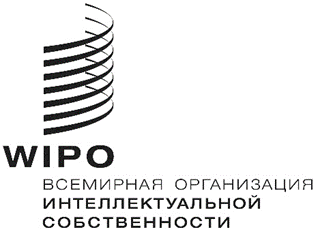 RWIPO/GRTKF/IC/41/INF/4  WIPO/GRTKF/IC/41/INF/4  WIPO/GRTKF/IC/41/INF/4  оригинал:  английский оригинал:  английский оригинал:  английский дата:  13 июля 2021 г.  дата:  13 июля 2021 г.  дата:  13 июля 2021 г.  